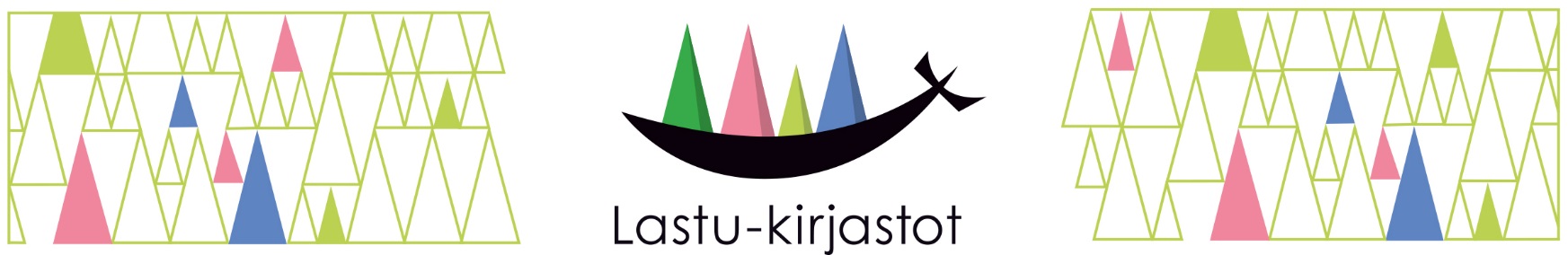 Aikuisten lukudiplomi 2024Lue vähintään yksi kirja kymmenestä eri aihealueesta ja olet suorittanut Päijät-Hämeen kirjastojen Lastu-lukudiplomin! Kun palautat täytetyn lomakkeen kirjastoon, saat virallisen lukudiplomin ja voit halutessasi osallistua kirja-arvontaan. Lomakkeen viimeinen palautuspäivä on 31.12.2024.Lukuiloa!Afrikka: __________________________________________________________________________Kielletyt/sensuroidut kirjat: __________________________________________________________Pitkiä nimiä: ______________________________________________________________________Tekoäly: _________________________________________________________________________Kirjoja kirjoista: ___________________________________________________________________Lue ja kuuntele: ___________________________________________________________________Lintukirjoja: ______________________________________________________________________Kotimaisia sarjakuvakertomuksia: _____________________________________________________Koulukirjoja: ______________________________________________________________________Lyhyesti: _________________________________________________________________________Tyttäriä: _________________________________________________________________________Menneitä valtioita ja valtakuntia: _____________________________________________________Palautetta diplomista? Kirja- tai kategoriaehdotuksia uudelle diplomilistalle?______________________________________________________________________________________________________________________________________________________________________________Haluan osallistua kirja-arvontaan 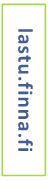 Nimi ___________________________________________________________________________________Puhelinnumero __________________________________________________________________________Sähköpostiosoite ________________________________________________________________________

Arvonta suoritetaan 7.1.2025 ja voittajille ilmoitetaan henkilökohtaisesti.